Порядок маршрутизации пациентов на прием к врачу-терапевту участковомуПорядок маршрутизации пациентов на прием к врачу-терапевту участковому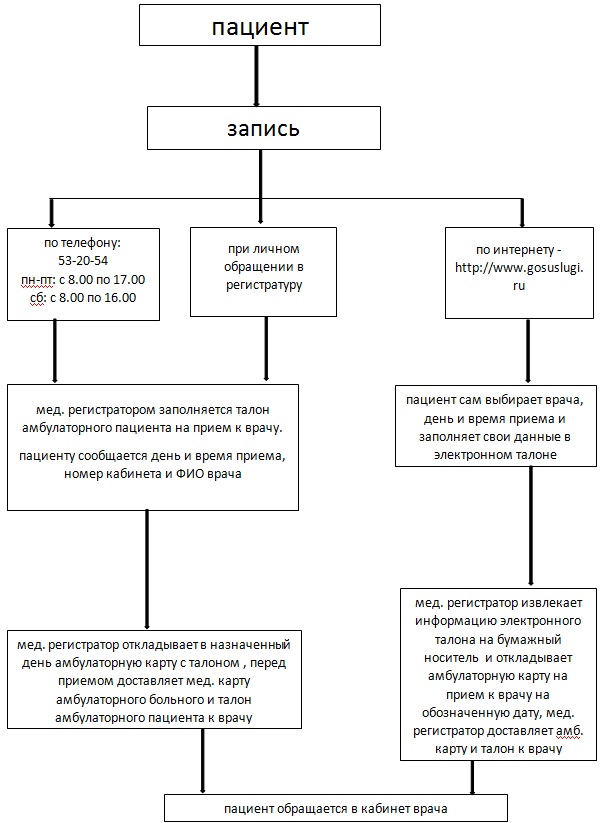 При необходимости оказания экстренной и неотложной помощи ВЫ будете приняты без предварительной записи. Порядок маршрутизации пациентов на прием к узким специалистам по направлению врача-терапевта участковогоПорядок маршрутизации пациентов на прием к узким специалистам по направлению врача-терапевта участкового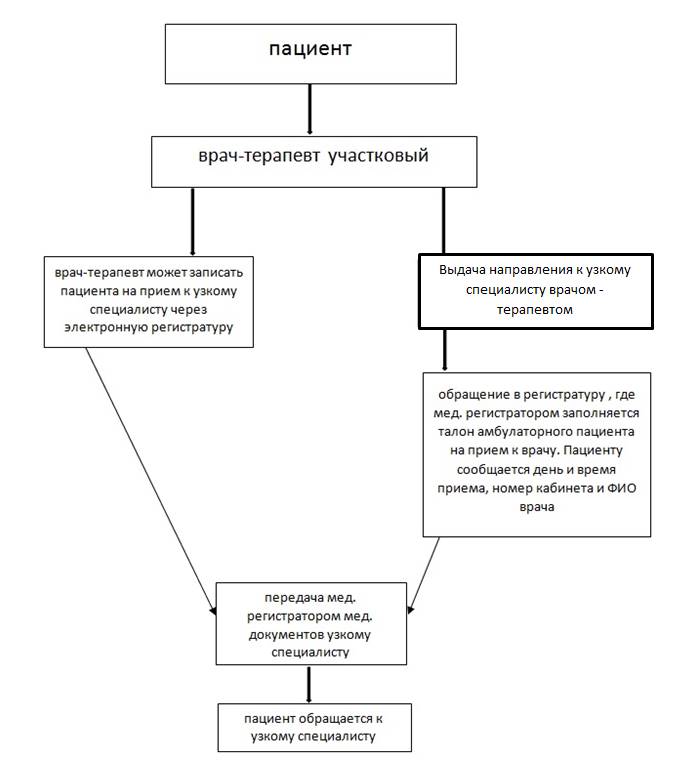  При необходимости оказания экстренной и неотложной помощи ВЫ будете приняты без предварительной записи.